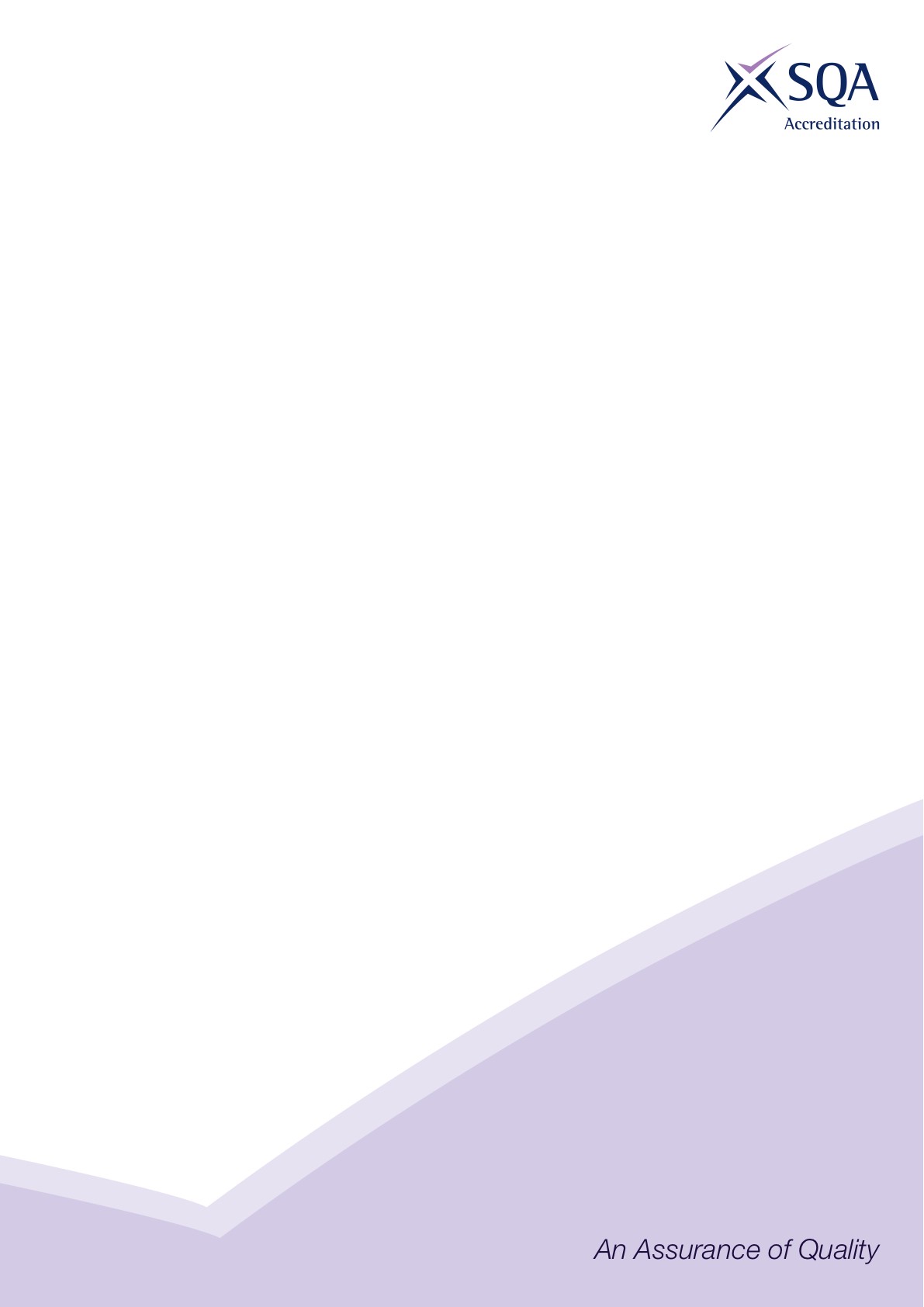 Core Skills SignpostingCore Skills SignpostingSectorFood and DrinkQualification Title(s)SVQ in Food and Drink Operations (Bakery Skills) at SCQF Level 6Developed byNational Skills Academy for Food and DrinkApproved by ACG31 January 2018Version 2SVQ in Food and Drink Operations (Bakery Skills) at SCQF L6SVQ in Food and Drink Operations (Bakery Skills) at SCQF L6SVQ in Food and Drink Operations (Bakery Skills) at SCQF L6SVQ in Food and Drink Operations (Bakery Skills) at SCQF L6SVQ in Food and Drink Operations (Bakery Skills) at SCQF L6SVQ in Food and Drink Operations (Bakery Skills) at SCQF L6SVQ in Food and Drink Operations (Bakery Skills) at SCQF L6Unique Reference Number (URN)Unit titleCommunicationICTNumeracyProblem SolvingWorking with Others3069Monitor food safety at critical control points in food and drink operations454IMPHS307Monitor health, safety and environmental systems in food manufacture444IMPQI103Monitor and maintain product quality in food and drink operations554IMPCB124Design and develop specialist individual dough-based products5444IMPCB125Evaluate specialist individual dough-based products544IMPCB126Produce specialist individual dough-based products44IMPCB215Design and develop specialist individual flour confectionery products5444IMPCB127Batch produce specialist fermented dough products444IMPCB129Batch produce specialist non-fermented dough products444IMPCB216Evaluate specialist individual flour confectionery products544IMPCB217Produce specialist individual flour confectionery products44IMPCB218Batch produce specialist flour confectionery products444IMPQI224Manage organisational change and improvement in food operations66655Unique Reference Number (URN)Unit titleCommunicationICTNumeracyProblem SolvingWorking with Others3211Monitor hygiene cleaning in food and drink operations5443090Manage commissioning and handover of plant and equipment in food manufacture5553092Maintain plant and equipment in food manufacture444IMPQI111Interpret and communicate information and data in food and drink operations 444IMPSF111Control and monitor energy efficiency in a food environment555553070Contribute to continuous improvement of food safety in food and drink operations4443072Report on food safety compliance in food and drink operations543071Control and monitor safe supply of raw materials and ingredients in food and drink operations44IMPHS203Maintain, promote and improve environmental good practice in food manufacture444IMPPM111Manage production performance in food and drink operations55555IMPPM114Evaluate production performance in food and drink operations65565IMPPO115Contribute to optimising work areas in food and drink operations544IMPPO117Diagnose production problems in food and drink operations544Unique Reference Number (URN)Unit titleCommunicationICTNumeracyProblem SolvingWorking with OthersIMPPO119Resolve production problems in food and drink operations444IMPQI105Monitor and control quality of work activities in food and drink operations44IMPSD306Set up and maintain picking and packing orders in food and drink operations4444IMPSD307Monitor effectiveness of picking and packing operations in food and drink operations444IMPSD111Organise the receipt and storage of goods in food and drink operations4444IMPSD116Monitor and maintain storage systems and procedures in food and drink operations4444IMPSO407Maximise sales of food and drink products in a retail environment4434IMPSO419Set up and maintain operations in food and drink retail manufacture4444IMPSO420Monitor effectiveness of operations in food and drink retail manufacture4444IMPSO509Plan and co-ordinate food services444IMPSO513Set up and maintain food service operations in food manufacture444IMPSO514Monitor effectiveness of food service operations in food manufacture444